Projektterv sablon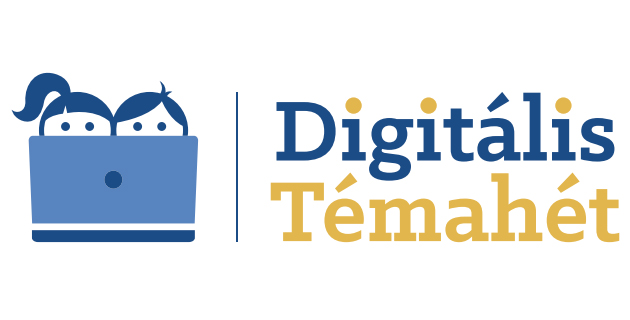 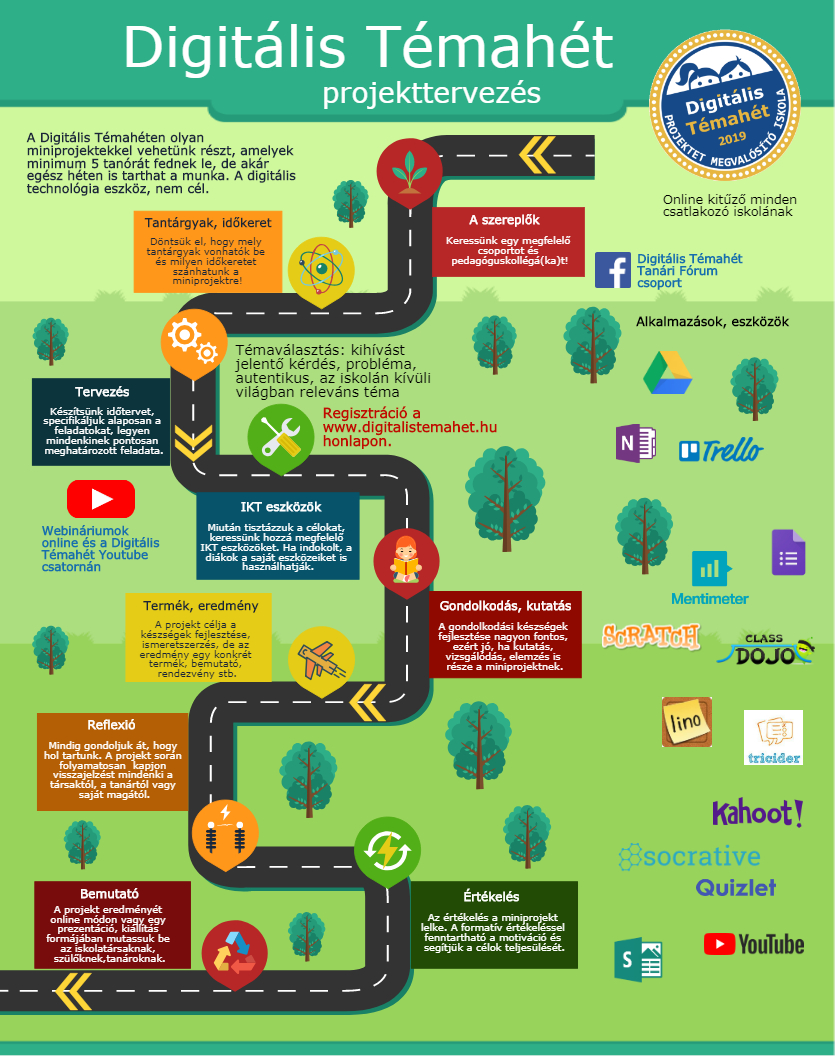 A kitöltéshez mintaként szolgálnak a Digitális Témahétre készült mintaprojektek, melyek aDigitális Témahét honlapjának Tudásbázisában érhetők el.Alapadatok	A projekt pedagógiai alapjaiA tananyag célrendszerét kifejtő kérdések Értékelési tervA projekt meneteA projekt részleteiA projekthez szükséges anyagok és eszközökSzempontok a hatékony projekt tervezéséhezKészítette(ék)Benkő TimeaA projekt címeGondold újra a klasszikusokatÖsszefoglalásA projekt kreatív ötletekkel dolgozza fel régmúlt korok műveit. Alkotunk akárcsak Arany János, Madách Imre és Mikszáth Kálmán. Videók, online-kvízek, társasjátékok, képregények készítése a témában. Együttműködünk anyaországbeli partnereinkkel.Tantárgyak köreMagyar irodalom, művészet és kultúra, informatikaÉvfolyamok3. évfolyam (gimnázium)Időtartam2018/19-es tanévTartalmi követelményekMadách, Mikszáth, Arany élete és munkássága – tanterv alapján. Ezek az előzetes ismeretek szükségesek, hogy később a projektben önállóan alkotni tudjanak. Tanulási célok/Tanulási eredményekMotiválni a diákokat Arany, Madách és Mikszáth műveinek olvasására.
Tökéletesíteni a diákok számítógépes készségeit.
Felkelteni a diákok érdeklődését az irodalom iránt.
Bővíteni tudásukat, növelni kreativitásukat.
Megismerni a szerzőkkel kapcsolatos irodalmi helyeket. AlapkérdésAz írók munkásságaProjektszintű kérdésAz egykori művek modernizálásaTartalmi kérdések Feladatok készítése és oldása a partnerekkel.Az értékelés időrendjeAz értékelés időrendjeAz értékelés időrendjeA projektmunka megkezdése előttMialatt a tanulók a projekten dolgoznak és feladatokat hajtanak végreA projektmunka befejeztévelŚzámonkérés az elsajátított tananyagból. (3 szerző életműve)Szóbeli megbeszélésKiértékelése az elkészült alkotásoknak.Értékelési összefoglalóA  tanulási folyamat kézzel fogható bizonyítékai:illusztrációk a művekhezképregények a művek alapjánakasztófa játékokKahoot-feladatokVideokpower point prezentációkCinquainek, akrosztichonokFotódokumentációÉrtékelés: közös megbeszélések a foglalkozások után és írásos üzenetek a partnereknekÉrtékelési összefoglalóA  tanulási folyamat kézzel fogható bizonyítékai:illusztrációk a művekhezképregények a művek alapjánakasztófa játékokKahoot-feladatokVideokpower point prezentációkCinquainek, akrosztichonokFotódokumentációÉrtékelés: közös megbeszélések a foglalkozások után és írásos üzenetek a partnereknekÉrtékelési összefoglalóA  tanulási folyamat kézzel fogható bizonyítékai:illusztrációk a művekhezképregények a művek alapjánakasztófa játékokKahoot-feladatokVideokpower point prezentációkCinquainek, akrosztichonokFotódokumentációÉrtékelés: közös megbeszélések a foglalkozások után és írásos üzenetek a partnereknekMódszertani eljárásokA Digitális Témahét alatt 2 tanítási óra:Digitális akasztófajáték – Arany művei alapjánKlasszikus verssorok felismerése – online kvíz segítségévelSzükséges készségekElőbb a tanterv alapján szükséges elsajátítani a tananyagot – a 3 szerző életművét megismerni – csak utána lehetséges alkotni az elsajátított tananyag alapján.Technológia – HardverTechnológia – SzoftverNyomtatott anyagok(Pl. tankönyvek.)Internetes források, alkalmazásokKözgyűjteményi tartalmak (A projekt megvalósítása során használt közgyűjteményi források linkjei.)A mini projekt megvalósítására legalább 5 tanóra áll rendelkezésre.A projekt megvalósításában fontos szerepet játszik a digitális technológia eszközként való alkalmazása.A tanulási folyamat középpontjában a tanulók állnak.A projekt a tantervi követelményekkel összehangolt, fontos tanulási célokra összpontosít.A projekt céljai között szerepel a tanulók digitális kompetenciájának fejlesztése.A projekt során folyamatos, többféle típusú értékelés történik.A projekt egymással összefüggő feladatokat és tevékenységeket tartalmaz, amelyeket adott időtartam alatt kell végrehajtani.A projektre jellemző a multidiszciplináris megközelítés.A projekt kapcsolódik a mindennapi élethez.A projekt feladataiban legyen kihívás, problémamegoldás, kutatás, vizsgálódási lehetőség. A tanulók a megszerzett tudást és készségeket bizonyítják a projekt produktumaiban, amelyek publikálhatók, előadhatók vagy bemutathatók.Az iskola regisztrált a Digitális Témahét honlapon.A projektben résztvevő pedagógusok csatlakoztak a Digitális Témahét Tanári Fórum Facebook csoporthoz, hogy a legfrissebb hírekről értesüljenek.